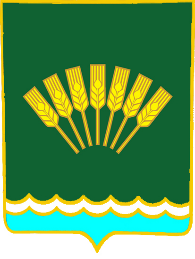 ҠAPAP                                                                                         ПОСТАНОВЛЕНИЕ04август 2021г.                                     № 125                              04 августа 2021 г. Об отклонении предложения о внесении изменений в Правила землепользования и застройки сельского поселения Октябрьский сельсовет муниципального района Стерлитамакский район Республики Башкортостан в части изменения  территориальной зоны с Ж-1 на ОД-1 на земельном участке площадью 707 кв.м. с кадастровым  номером  02:44:180101:ЗУ1      В соответствии со статьями 33, 34 Градостроительного кодекса Российской Федерации,  с учетом рекомендаций, содержащихся в заключении комиссии по подготовке проекта правил землепользования и застройки муниципального района Стерлитамакский район от 05.07.2021, руководствуясь Уставом  сельского поселения Октябрьский сельсовет муниципального района Стерлитамакский район Республики Башкортостан,   п о с т а н о в л я ю:          1. Отклонить предложение  Исаева К.А. (вхд. № 188а от 30.06.2021) о внесении изменений в Правила землепользования и застройки сельского поселения Октябрьский сельсовет муниципального района Стерлитамакский район Республики Башкортостан, утвержденные решением Совета сельского поселения Октябрьский сельсовет муниципального района Стерлитамакский район Республики Башкортостан № 34-165 от 10.09.2018, в части изменения  территориальной зоны с Ж-1 на ОД-1 на земельном участке площадью 707 кв.м. с кадастровым  номером  02:44:180101:ЗУ1, в связи с тем, что предложение не соответствует планируемому развитию функциональных зон, определенному Генеральным планом  сельского поселения Октябрьский сельсовет муниципального района Стерлитамакский район Республики Башкортостан.  2. Контроль за исполнением настоящего постановления оставляю за собой.3. Настоящее постановление вступает в силу со дня его подписания.4. Настоящее постановление направить заявителю и опубликовать на официальном сайте в сети Интернет OctoberSS@yandex.ru.Глава сельского поселенияОктябрьский сельсоветмуниципального района Стерлитамакский районРеспублики Башкортостан                                                          А.А. Нестеренко